MEDICAL AND DENTAL PRACTITIONERS COUNCIL OF ZIMBABWE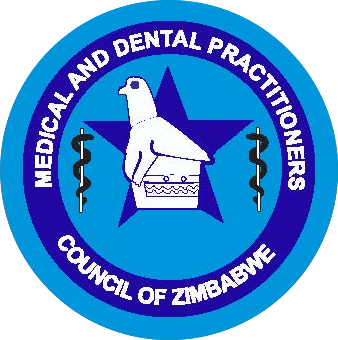 SENIOR REGISTRAR LOGBOOKFORPAEDIATRIC SURGERYPromoting the health of the population of Zimbabwe through guiding the medical and dental professionsGENERIC FORMAT FOR PRE-REGISTRATION SENIOR REGISTRAR IN PAEDIATRIC SURGERYScore 1 – 5 : 1 is the worst score and 5 is the best score.  Meet candidate quarterly and discuss strengths and areas of improvement.  Consolidate with rating from other departments for overallHEAD AND NECKExcision Cystic Hygroma:  							at least 2 Ex Other Lymphatic/Vascular Malformation: 					at least 3Ex Periorbital Dermoid: 								at least 1Ex. Subcutaneous Dermoid :							 at least 4Thyroidectomy : 									at least 1Tracheostomy : 									at least 2Ex Thyroglossal Cyst : 								at least 2Ex Branchial Remnant : 								at least 2Ex Lymph Node(s) Neck: 								at least 3	Sternomastoid Division For Torticollis: 						at least 2	Operation For MAIS: 								at least 2Operation On Preauricular Sinus : 						at least 3Drainage Abscess: 								at least 4Division Tongue Tie : 								at least 4Other Major : 									at least 2Other Minor : 									at least 4SKIN AND APPENDAGESMastectomy For Gynaecomastia : 						at least 2Ex Skin/Subcutaneous Lesion : 							at least 4Drainage Abscess : 								at least 4Ingrown Toenail Operation : 							at least 2Other : 										at least 22.6	Ex Sacral Sinus / Coccygeal Pit : 						at least 1THORACICChest Wall Deformity Surgery : 							at least 1Ex Intrathoracic Tumour : 							at least 1Lung Resection : 									at least 1Empyema Surgery : 								at least 1Non Neonatal OA : 								at least 1Oesophageal Replacement :							 at least 1Biopsy Intrathoracic Tumour : 							at least 2Open Lung Biopsy : 								at least 2Thoracotomy For Trauma : 							at least 2Oesophagoscopy +/ FB, Stricture Dilation : 					at least 6Insertion Chest Tube : 								at least 2Bronchoscopy flexible and Rigid  : 						at least 3Oesophagoscopy  Rigid : 							at least 5H Fistula–Non-Neonatal :							 at least 1Other Major: 									at least 2Other Minor : 									at least 4ABDOMINALLiver Resection Or Transplantation : 						at least 1Liver Biopsy Open Wedge : 							at least 3Biliary Atresia Surgery : 								at least 24.4	Choledochal Cyst Surgery Or Biliary Reconstruction: 			at least 24.5	Open Cholecystectomy : 							at least 2Other Biliary Procedure : 							at least 3Rectoplasty/PSARP : 								at least 5Hirschsprung’s ~ Definitive Surgery Outside Neonatal: 			at least 5Intussusception: Enema Reduction or Pneumatic Reduction			At least 4Intussusception: Open Reduction 							at least 5Meckel’s Diverticulectomy : 							at least 2Laparotomy With Stoma Formation : 							at least 5Laparotomy Division Adhesions: 							at least 2Laparotomy, Resection, Anastomosis : 							at least 5Laparotomy For Major Trauma : 							at least 1Closure Of Stoma : 									at least 6Splenectomy, Splenorrhaphy (Open) : 							at least 3Appendicectomy (Open) : 									at least 3Pyloromyotomy : 										at least 3Gastrostomy Open : 									at least 3Gastrostomy Percutaneous : 								at least 1Change Gastrostomy Button / Tube : 							at least 3Anoplasty (Non-Neonatal) : 								at least 1Rectal Prolapse Surgery : 								at least 1Internal Anal Sphincterotomy: 							at least 1Anal Fistulotomy : 									at least 3Rectal Biopsy Open : 								at least 6Drainage Perianal Abscess : 							at least 4Flexible Lower GI Endoscopy : 								at least 5EUA, Sigmoidoscopy : 									at least 5Fundoplication : 										at least 2Primary Peritonitis : 									at least 1Epigastric Hernia Repair : 								at least 2Inguinal Herniotomy < 6 Months : 							at least 10Inguinal Herniotomy > 6 Months : 							at least 10Orchidopexy < 1 Year, Or Testis At Or Above Deep Ring : 				at least 54.37	Orchidopexy > 1 Year : 									at least 3Flexible Upper GI Endoscopy: 								at least 5Umbilical Hernia Repair : 								at least 104.40		Femoral Hernia Repair : 								at least 1Malrotation / Volvulus (Non-Neonatal) : 						at least 2Sero - Muscular Biopsies (Colon) (Open) : 						at least 2Ace Procedure (Open) :									 at least 2Other Major Abdominal : 								at least 2Other Minor Abdominal : 								at least 4GENITOURINARYNephrectomy +/-Ureterectomy : 						at least 5Vesicostomy/Closure : 								at least 2Ureteric Anastomosis :								 at least 2Ureterocele Procedure : 								at least 2Ureteric Reimplantation : 							at least 2Cystoscopy And Manipulation : 							at least 3Cystoscopy: 									at least 3Bladder Exstrophy/Epispadias : 							at least 1Bladder Augmentation :								 at least 1Intersex - Clitoroplasty / Vaginoplasty : 					at least 1Cloacal Reconstruction : 									at least 1Meatotomy : 										at least 4Circumcision : 										at least 4Varicocele Surgery (Open) : 								at least 3Scrotal Exploration For Testicular Torsion : 						at least 3Scrotal Exploration - Other Cause : 							at least 4Gonadectomy Intersex : 									at least 2Ovarian Procedure : 									at least 2Insertion / Removal Peritoneal Dialysis Catheter : 					at least 2Division Labial Adhesions : 								at least 4Other Major :										 at least 1Other Minor (Incl EUA) : 									at least 26.	NEONATAL										Abdominal Wall Defect: Simple Amphobocele : 						at least 1Abdominal Wall Defect: Complex Gastroschitisis : 						at least 5Diaphragmatic Hernia Repair : 									at least 2OA / TOF Surgery : 										at least 2Laparotomy For NEC : 										at least 1Laparotomy For Malrotation / Volvulus : 							at least 1Laparotomy For GI Atresia : 									at least 5Laparotomy For Meconium Ileus And Related Disorders : 					at least 1Hirschsprung’s Definitive Surgery : 								at least 2Stoma Formation /Closure : 									at least 2Anoplasty :											 at least 3Other Major Neonatal Surgery (Including PDA) : 						at least 1Contrast Enema For Meconium Ileus : 								at least 1Neonatal Urological Procedure – Specify : 							at least 1Neonatal Laparoscopy : 										at least 3MINIMAL ACCESS SURGERYThoracoscopy Minor : 										at least 1Thoracoscopy Major (Including Procedure) : 							at least 1Laparoscopy Diagnostic/Assisted : 								at least 3Laparoscopic Appendicectomy : 									at least 3Laparoscopic Cholecystectomy: 									at least 1Laparoscopic Fundoplication ;									 at least 2Laparoscopic Splenectomy : 									at least 1Laparoscopy For UDT 1st Stage : 								at least 3Laparoscopy For UDT 2nd Stage : 								at least 2Laparoscopic Other Major : 									at least 1Laparoscopic Other Minor : 									at least 3Laparoscopic Assisted Rectoplasty/PSARP : 							at least 2Laparoscopic Hirschprung’s  – Definitive (Non-Neonatal) : 					at least 2Laparoscopic Gastrostomy : 									at least 1Laparoscopic ACE Procedure : 									at least 1Laparoscopic Seromuscular Biopsy : 								at least 1Laparoscopic Gonadectomy : 									at least 3Laparoscopic Ovarian Procedure : 								at least 2Laparoscopic Ladd’s Procedure : 								at least 1TUMOUR SURGERYWilms Tumour : 											at least 5Neuroblastoma -Any Site : 									at least 1Rhabdomyosarcoma -Any Site : 									at least 1Liver Tumour : 											at least 1Gonadal Tumour : 										at least 2Lymphoma Biopsy / Excision :									 at least 2Sacrococcygeal Tumour Excision : 								at least 2Other Major Tumour Excision : 									at least 1Tumour Biopsy : 											at least 2INTERVENTIONAL RADIOLOGYSclerotherapy Of Lymphatic Malformation : 							at least 3Percutaneous Nephrostomy :									 at least 1OTHERSCentral Line Insertion : 										at least 2Central Line Removal : 									at least 4Lymph Node Biopsy: 									at least 2Neurosurgical Major : 									at least 2Laceration Major : 									at least 2Laceration Minor : 									at least 4Vessel Reconstruction : 									at least 1Removal Foreign Body : 									at least 1Other Major : 										at least 2Other Minor : 										at least 4Contrast Enema : 											at least 5SUMMARYRecommendation by the Supervising Consultant (please print name & stamp)Eligible for Registration ………………………………………………………………………………………………………………………………………………………………Not Eligible for registration …………………………………………………………………………………………………………………………………………………………Recommendation by the Coordinator/Head of Unit (where applicable)Eligible for Registration ………………………………………………………………………………………………………………………………………………………………Not Eligible for registration …………………………………………………………………………………………………………………………………………………Overall Recommendation by the Chairperson of Department (please print name & stamp)Eligible for Registration ………………………………………………………………………………………………………………………………………………………………Not Eligible for registration ………………………………………………………………………………………………………………………………………………………….Recommendation by the Association (please print name & stamp)Eligible for Registration ………………………………………………………………………………………………………………………………………………………………Not Eligible for registration ………………………………………………………………………………………………………………………………………………………….PLEASE GIVE REASONS IF THERE IS A NEGATIVE REPORT ……………………………………………………………………………………………………………………….................................................................................……………………………………………………………………………………………………………………………………………………………………………………………………..……………………………………………………………………………………………………………………………………………………………………………………………………..……………………………………………….……………………………………………………………………………………………………………………………………………………………………………………………………………………………………………………………………………………………………………………………………………………………COMMENTS BY THE SENIOR REGISTRAR ……………………………………………………………………………………………………………………………………………………………………………………………………………………………………………………………………………………………………………………………………………………………………………………………………………..……………………………………………………………………………………………………………………………………………………………………………………………………SIGNATURE ……………………………………………………………..	DATE:…………………………………..…………………………………………………IF THERE ARE ANY UNFILLED AREAS, THE CHAIRPERSON OF THE DEPARTMENT SHOULD PROVIDE JUSTIFICATION.Recommendation by the Supervising Consultant (please print name & stamp)Eligible for Registration ……………………………………………………………………………………………………Not Eligible for registration ……………………………………………………………………………………………….Recommendation by the Coordinator/Head of Unit (where applicable)Eligible for Registration ……………………………………………………………………………………………………Not Eligible for registration ……………………………………………………………………………………………….Overall Recommendation by the Chairperson of Department (please print name & stamp)Eligible for Registration ……………………………………………………………………………………………………Not Eligible for registration ………………………………………………………………………………………………Recommendation by the Association (please print name & stamp)Eligible for Registration ……………………………………………………………………………………………………Not Eligible for registration ………………………………………………………………………………………………PLEASE GIVE REASONS IF THERE IS A NEGATIVE REPORT ………………………………………………………………………………..............................……………………………………………………………………………………………………………………………………………………………………………………………………………………………………………………………………………………………………………………………………………………………………………………………………………………………COMMENTS BY THE SENIOR REGISTRAR ………………………………………………………………………………………………………………………………………………………………………………………………………………………………………………………………………………………………………………………………………………………………………………………………………………………………SIGNATURE…………………………………………………DATE:………………………Personal Attributes StrengthsAreas Of ImprovementScore Presentation       Personal/physical appearance Communication Patient, relatives and any other interested parties.Effective verbal skills.  Present ideas and information concisely.  Inspires confidence in colleagues.  Keeps others well informed etc        Interpersonal relations        Work colleagues and superiors ManagementPlanning and OrganizationSets goals and priorities.  Plans ahead and utilizes resources effectively.  Ability to meet deadlines and monitor tasks. Judgement Considers pros and cons before making decisions.  Considers risks.  Considers impact of decisions and seeks advice.Leadership Effectively manages situations and implements changes when required.  Motivates, coordinates, guides and develops subordinates through actions and attitudes.Ethics Observance of both the patient’s and the doctor’s rights. Considers the ethical impact of decisions.  Demonstrates actions and attitudes of integrity.Reliability Can achieve goals without supervision.  Dependable and trustworthy.Quality of WorkAchieves high quality of work that meets requirements of the job.Quantity of WorkAchieves or exceeds the standard amount of work expected on the job.Initiative A self starter.  Provides solutions to problems.Cooperation Willingness to work with others as a team memberAssessment by other disciplines Professional conduct, reliability and quality of work.Participation in clinical audit, clinical governance and Continuous Professional Development  TeachingJunior medical and dental staff.  Nurses and other health professionals.ResearchParticipation in ongoing research.OthersDate Name of Patient Hospital NumberSurgeonAssistantSupervisor’s Signature Date Name of Patient Hospital NumberSurgeonAssistantSupervisor’s Signature Date Name of Patient Hospital NumberSurgeonAssistantSupervisor’s Signature Date Name of Patient Hospital NumberSurgeonAssistantSupervisor’s Signature Date Name of Patient Hospital NumberSurgeonAssistantSupervisor’s Signature Date Name of Patient Hospital NumberSurgeonAssistantSupervisor’s Signature Date Name of Patient Hospital NumberSurgeonAssistantSupervisor’s Signature Date Name of Patient Hospital NumberSurgeonAssistantSupervisor’s Signature Date Name of Patient Hospital NumberSurgeonAssistantSupervisor’s Signature Date Name of Patient Hospital NumberSurgeonAssistantSupervisor’s Signature Date Name of Patient Hospital NumberSurgeonAssistantSupervisor’s Signature Date Name of Patient Hospital NumberSurgeonAssistantSupervisor’s Signature Date Name of Patient Hospital NumberSurgeonAssistantSupervisor’s Signature Date Name of Patient Hospital NumberSurgeonAssistantSupervisor’s Signature Date Name of Patient Hospital NumberSurgeonAssistantSupervisor’s Signature Date Name of Patient Hospital NumberSurgeonAssistantSupervisor’s Signature Date Name of Patient Hospital NumberSurgeonAssistantSupervisor’s Signature Date Name of Patient Hospital NumberSurgeonAssistantSupervisor’s Signature Date Name of Patient Hospital NumberSurgeonAssistantSupervisor’s Signature Date Name of Patient Hospital NumberSurgeonAssistantSupervisor’s Signature Date Nme of Patient Hospital NumberSurgeonAssistantSupervisor’s Signature Date Name of Patient Hospital NumberSurgeonAssistantSupervisor’s Signature Date Name of Patient Hospital NumberSurgeonAssistantSupervisor’s Signature Date Name of Patient Hospital NumberSurgeonAssistantSupervisor’s Signature Date Name of Patient Hospital NumberSurgeonAssistantSupervisor’s Signature Date Name of Patient Hospital NumberSurgeonAssistantSupervisor’s Signature Date Name of Patient Hospital NumberSurgeonAssistantSupervisor’s Signature Date Name of Patient Hospital NumberSurgeonAssistantSupervisor’s Signature Date Name of Patient Hospital NumberSurgeonAssistantSupervisor’s Signature Date Name of Patient Hospital NumberSurgeonAssistantSupervisor’s Signature Date Name of Patient Hospital NumberSurgeonAssistantSupervisor’s Signature Date Name of Patient Hospital NumberSurgeonAssistantSupervisor’s Signature Date Name of Patient Hospital NumberSurgeonAssistantSupervisor’s Signature Date Name of Patient Hospital NumberSurgeonAssistantSupervisor’s Signature Date Name of Patient Hospital NumberSurgeonAssistantSupervisor’s Signature Date Name of Patient Hospital NumberSurgeonAssistantSupervisor’s Signature Date Name of Patient Hospital NumberSurgeonAssistantSupervisor’s Signature Date Name of Patient Hospital NumberSurgeonAssistantSupervisor’s Signature Date Name of Patient Hospital NumberSurgeonAssistantSupervisor’s Signature Date Name of Patient Hospital NumberSurgeonAssistantSupervisor’s Signature Date Name of Patient Hospital NumberSurgeonAssistantSupervisor’s Signature Date Name of Patient Hospital NumberSurgeonAssistantSupervisor’s Signature Date Name of Patient Hospital NumberSurgeonAssistantSupervisor’s Signature Date Name of Patient Hospital NumberSurgeonAssistantSupervisor’s Signature Date Name of Patient Hospital NumberSurgeonAssistantSupervisor’s Signature Date Name of Patient Hospital NumberSurgeonAssistantSupervisor’s Signature Date Name of Patient Hospital NumberSurgeonAssistantSupervisor’s Signature Date Name of Patient Hospital NumberSurgeonAssistantSupervisor’s Signature Date Name of Patient Hospital NumberSurgeonAssistantSupervisor’s Signature Date Name of Patient Hospital NumberSurgeonAssistantSupervisor’s Signature Date Name of Patient Hospital NumberSurgeonAssistantSupervisor’s Signature Date Name of Patient Hospital NumberSurgeonAssistantSupervisor’s Signature Date Name of Patient Hospital NumberSurgeonAssistantSupervisor’s Signature Date Name of Patient Hospital NumberSurgeonAssistantSupervisor’s Signature Date Name of Patient Hospital NumberSurgeonAssistantSupervisor’s Signature Date Name of Patient Hospital NumberSurgeonAssistantSupervisor’s Signature Date Name of Patient Hospital NumberSurgeonAssistantSupervisor’s Signature Date Name of Patient Hospital NumberSurgeonAssistantSupervisor’s Signature Date Name of Patient Hospital NumberSurgeonAssistantSupervisor’s Signature Date Name of Patient Hospital NumberSurgeonAssistantSupervisor’s Signature Date Name of Patient Hospital NumberSurgeonAssistantSupervisor’s Signature Date Name of Patient Hospital NumberSurgeonAssistantSupervisor’s Signature Date Name of Patient Hospital NumberSurgeonAssistantSupervisor’s Signature Date Name of Patient Hospital NumberSurgeonAssistantSupervisor’s Signature Date Name of Patient Hospital NumberSurgeonAssistantSupervisor’s Signature Date Name of Patient Hospital NumberSurgeonAssistantSupervisor’s Signature Date Name of Patient Hospital NumberSurgeonAssistantSupervisor’s Signature Date Name of Patient Hospital NumberSurgeonAssistantSupervisor’s Signature Date Name of Patient Hospital NumberSurgeonAssistantSupervisor’s Signature Date Name of Patient Hospital NumberSurgeonAssistantSupervisor’s Signature Date Name of Patient Hospital NumberSurgeonAssistantSupervisor’s Signature Date Name of Patient Hospital NumberSurgeonAssistantSupervisor’s Signature Date Name of Patient Hospital NumberSurgeonAssistantSupervisor’s Signature Date Name of Patient Hospital NumberSurgeonAssistantSupervisor’s Signature Date Name of Patient Hospital NumberSurgeonAssistantSupervisor’s Signature Date Name of Patient Hospital NumberSurgeonAssistantSupervisor’s Signature Date Name of Patient Hospital NumberSurgeonAssistantSupervisor’s Signature Date Name of Patient Hospital NumberSurgeonAssistantSupervisor’s Signature Date Name of Patient Hospital NumberSurgeonAssistantSupervisor’s Signature Date Name of Patient Hospital NumberSurgeonAssistantSupervisor’s Signature Date Name of Patient Hospital NumberSurgeonAssistantSupervisor’s Signature Date Name of Patient Hospital NumberSurgeonAssistantSupervisor’s Signature Date Name of Patient Hospital NumberSurgeonAssistantSupervisor’s Signature Date Name of Patient Hospital NumberSurgeonAssistantSupervisor’s Signature Date Name of Patient Hospital NumberSurgeonAssistantSupervisor’s Signature Date Name of Patient Hospital NumberSurgeonAssistantSupervisor’s Signature Date Name of Patient Hospital NumberSurgeonAssistantSupervisor’s Signature Date Name of Patient Hospital NumberSurgeonAssistantSupervisor’s Signature Date Name of Patient Hospital NumberSurgeonAssistantSupervisor’s Signature Date Name of Patient Hospital NumberSurgeonAssistantSupervisor’s Signature Date Name of Patient Hospital NumberSurgeonAssistantSupervisor’s Signature Date Name of Patient Hospital NumberSurgeonAssistantSupervisor’s Signature Date Name of Patient Hospital NumberSurgeonAssistantSupervisor’s Signature Date Name of Patient Hospital NumberSurgeonAssistantSupervisor’s Signature Date Name of Patient Hospital NumberSurgeonAssistantSupervisor’s Signature Date Name of Patient Hospital NumberSurgeonAssistantSupervisor’s Signature Date Name of Patient Hospital NumberSurgeonAssistantSupervisor’s Signature Date Name of Patient Hospital NumberSurgeonAssistantSupervisor’s Signature Date Name of Patient Hospital NumberSurgeonAssistantSupervisor’s Signature Date Name of Patient Hospital NumberSurgeonAssistantSupervisor’s Signature Date Name of Patient Hospital NumberSurgeonAssistantSupervisor’s Signature Date Name of Patient Hospital NumberSurgeonAssistantSupervisor’s Signature Date Name of Patient Hospital NumberSurgeonAssistantSupervisor’s Signature Date Name of Patient Hospital NumberSurgeonAssistantSupervisor’s Signature Date Name of Patient Hospital NumberSurgeonAssistantSupervisor’s Signature Date Name of Patient Hospital NumberSurgeonAssistantSupervisor’s Signature Date Name of Patient Hospital NumberSurgeonAssistantSupervisor’s Signature Date Name of Patient Hospital NumberSurgeonAssistantSupervisor’s Signature Date Name of Patient Hospital NumberSurgeonAssistantSupervisor’s Signature Date Name of Patient Hospital NumberSurgeonAssistantSupervisor’s Signature Date Name of Patient Hospital NumberSurgeonAssistantSupervisor’s Signature Date Name of Patient Hospital NumberSurgeonAssistantSupervisor’s Signature Date Name of Patient Hospital NumberSurgeonAssistantSupervisor’s Signature Date Name of Patient Hospital NumberSurgeonAssistantSupervisor’s Signature Date Name of Patient Hospital NumberSurgeonAssistantSupervisor’s Signature Date Name of Patient Hospital NumberSurgeonAssistantSupervisor’s Signature Date Name of Patient Hospital NumberSurgeonAssistantSupervisor’s Signature Date Name of Patient Hospital NumberSurgeonAssistantSupervisor’s Signature Date Name of Patient Hospital NumberSurgeonAssistantSupervisor’s Signature Date Name of Patient Hospital NumberSurgeonAssistantSupervisor’s Signature Date Name of Patient Hospital NumberSurgeonAssistantSupervisor’s Signature Date Name of Patient Hospital NumberSurgeonAssistantSupervisor’s Signature Date Name of Patient Hospital NumberSurgeonAssistantSupervisor’s Signature Date Name of Patient Hospital NumberSurgeonAssistantSupervisor’s Signature Date Name of Patient Hospital NumberSurgeonAssistantSupervisor’s Signature Date Name of Patient Hospital NumberSurgeonAssistantSupervisor’s Signature Date Name of Patient Hospital NumberSurgeonAssistantSupervisor’s Signature Date Name of Patient Hospital NumberSurgeonAssistantSupervisor’s Signature Date Name of Patient Hospital NumberSurgeonAssistantSupervisor’s Signature Date Name of Patient Hospital NumberSurgeonAssistantSupervisor’s Signature Date Name of Patient Hospital NumberSurgeonAssistantSupervisor’s Signature Date Name of Patient Hospital NumberSurgeonAssistantSupervisor’s Signature Date Name of Patient Hospital NumberSurgeonAssistantSupervisor’s Signature Date Name of Patient Hospital NumberSurgeonAssistantSupervisor’s Signature Date Name of Patient Hospital NumberSurgeonAssistantSupervisor’s Signature Date Name of Patient Hospital NumberSurgeonAssistantSupervisor’s Signature Date Name of Patient Hospital NumberSurgeonAssistantSupervisor’s Signature Date Name of Patient Hospital NumberSurgeonAssistantSupervisor’s Signature Date Name of Patient Hospital NumberSurgeonAssistantSupervisor’s Signature Date Name of Patient Hospital NumberSurgeonAssistantSupervisor’s Signature Date Name of Patient Hospital NumberSurgeonAssistantSupervisor’s Signature Date Name of Patient Hospital NumberSurgeonAssistantSupervisor’s Signature Date Name of Patient Hospital NumberSurgeonAssistantSupervisor’s Signature Date Name of Patient Hospital NumberSurgeonAssistantSupervisor’s Signature Date Name of Patient Hospital NumberSurgeonAssistantSupervisor’s Signature Date Name of Patient Hospital NumberSurgeonAssistantSupervisor’s Signature Date Name of Patient Hospital NumberSurgeonAssistantSupervisor’s Signature Date Name of Patient Hospital NumberSurgeonAssistantSupervisor’s Signature Date Name of Patient Hospital NumberSurgeonAssistantSupervisor’s Signature Date Name of Patient Hospital NumberSurgeonAssistantSupervisor’s Signature Date Name of Patient Hospital NumberSurgeonAssistantSupervisor’s Signature Date Name of Patient Hospital NumberSurgeonAssistantSupervisor’s Signature Date Name of Patient Hospital NumberSurgeonAssistantSupervisor’s Signature Date Name of Patient Hospital NumberSurgeonAssistantSupervisor’s Signature Date Name of Patient Hospital NumberSurgeonAssistantSupervisor’s Signature Date Name of Patient Hospital NumberSurgeonAssistantSupervisor’s Signature Date Name of Patient Hospital NumberSurgeonAssistantSupervisor’s Signature Date Name of Patient Hospital NumberSurgeonAssistantSupervisor’s Signature Date Name of Patient Hospital NumberSurgeonAssistantSupervisor’s Signature Date Name of Patient Hospital NumberSurgeonAssistantSupervisor’s Signature Date Name of Patient Hospital NumberSurgeonAssistantSupervisor’s Signature Surgeon Assistant ObserverTotals Maj:                 Min:Maj:                     Min:Maj:                  Min:Maj:                  Min1.0 Head and Neck2.0 Skin and Appendages3.0 Thoracic4.0 Abdominal5.0 Genitourinary6.0 Neonatal7.0 Minimal Access Surgery8.0 Tumours9.0 OthersInterventional radiologyTotals All cases =All cases =Major 1Major 2Major 3Major 4 Endoscopic 5